CERTIFICATE OF APPRECIATIONPresented To:In recognition of outstanding efforts in helping to further the mission: Remember - Honor - TeachYour hard work and dedication to the program are greatly appreciated!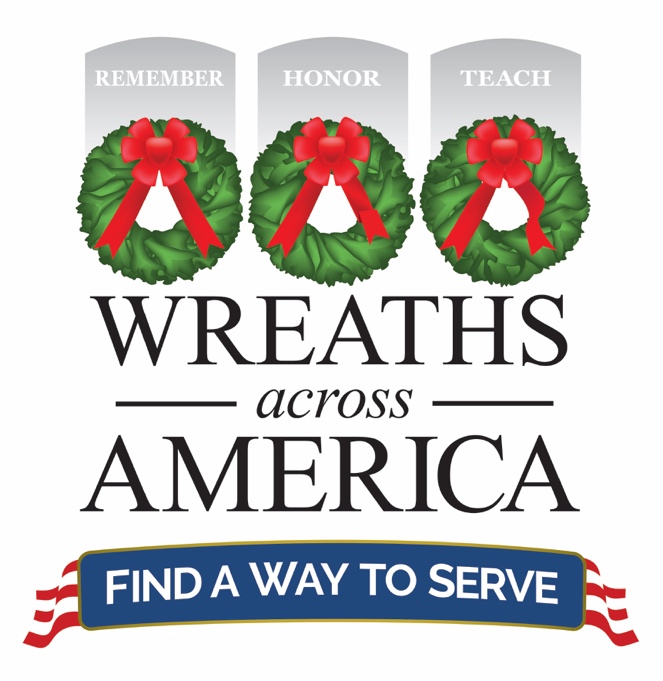 Presented this dayVolunteer Location Coordinator